ELOHIM MATRIMONY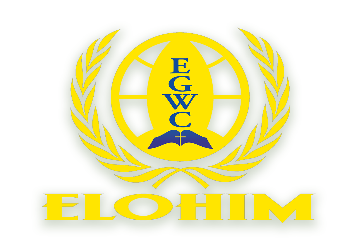 REGISTRATION FORMPathanamthitta-Aryanadu-Venjaramoodu-ChengannurKozhencherry-Erumely-Thumpamon-ChettikulangaraFull Name : ________________________________________Age : _________        Gender: ______           D.O.B : _______________________Home town : ______________________________________________________Current Place : ____________________________________________________Occupation: ____________________ Organisation:_______________________Education Qualification : ____________________________________________Religion: ________________   Caste: ___________________    Baptised: Yes/NoChildhood upbringing Location: _______________________________________Are you a member of Elohim Church : YES/NO    Branch: __________________Height : ________    Weight: ______   FB account Name : __________________Complexion : Fair / Wheatish / ChocolatePhysique : Athletic/ Normal/ Disabled     If any disability:___________________Father’s Name:_____________________   Mother’s: _____________________ Father’s Occupation:_____________________  Mother’s: _________________ Father’s Location:______________________    Mother’s: __________________Family Type: Nuclear/Joint          Family Values: Liberal / Moderate / TraditionalFamily Status: Rich/Upper Middle Class/Middle Class/PoorNo. of Brothers: _________                         Married Brothers: _______________No. of Sisters: _________                             Married Sisters: _________________Hobbies : _________________________________________________________Contact No :____________________  Whatsapp No : _____________________Preferences: _______________________________________________________________________________________________________________________